Zielgruppen:Vollzeit-Studierende der TU DresdenFachrichtungen: ElektrotechnikMikroelektronikNanoelektronikWerkstoffkundeInformatikPhysikChemieMathematikBachelor-, Master-, Diplomstudiengänge_____________________________________________________________________________________________________Text für die Rundmail über Newsletter:Das Semiconductor Talent Incubation Program (STIPT) geht ins zweite Jahr!Geförderter sechsmonatiger Auslandsaufenthalt in Taiwan ab Februar 2025Liebe Studierende,STIPT möchte Euch die Möglichkeit geben, einzigartige Einblicke in die hochmoderne Produktion und Forschung der Halbleiterindustrie in Taiwan zu gewinnen. Ihr absolviert ein viermonatiges Kursprogramm an einer renommierten Universität gefolgt von einem zweimonatigen Praktikum bei TSMC, einem weltweit führenden taiwanischen Unternehmen im Halbleitersektor.  Förderung:			700 € als Zuschuss zu den Lebenshaltungskosten,				1.500 € als Zuschuss zu den Reisekosten.Akademische Anerkennung:	bis zu 22 ECTS-Punkte.Bewerbungsschluss: 		31.05.2024 Das Bewerbungsformular/die Bewerbungsmodalitäten sowie alle wichtigen Informationen zum STIPT-Projekt findest du unter: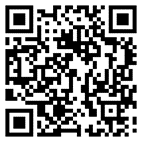 https://tud.link/xqn3Kontakt und Beratung:International.leosachsen@tu-dresden.deTel.: 0351 463 37688 / -42054The Semiconductor Talent Incubation Program (STIPT) is entering its second year!Funded six-month stay abroad in Taiwan from February 2025Dear Students,STIPT would like to give you the opportunity to gain unique insights into the state-of-the-art production and research of the semiconductor industry in Taiwan. You will complete a four-month course program at a renowned university followed by a two-month internship at TSMC, a world-leading Taiwanese company in the semiconductor sector.Funding: 			€700 as a subsidy towards living costs,€1,500 as a subsidy towards travel costs.Academic recognition: 		up to 22 ECTS points.Application deadline: 		May 31, 2024You can find the application form/application modalities and all detailed information about the STIPT project at:https://tud.link/xqn3							Contact and advice:International.leosachsen@tu-dresden.deTel.: 0351 463 37688 / -42054